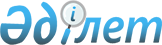 О некоторых вопросах передачи государственного имущества из республиканской собственности в коммунальную собственностьПостановление Правительства Республики Казахстан от 7 февраля 2019 года № 42
      В соответствии с постановлением Правительства Республики Казахстан от 1 июня 2011 года № 616 "Об утверждении Правил передачи государственного имущества, закрепленного за государственными юридическими лицами, из одного вида государственной собственности в другой" Правительство Республики Казахстан ПОСТАНОВЛЯЕТ:   
      1. Передать из республиканской собственности с баланса государственного учреждения "Центральный военный госпиталь с поликлиникой в городе Астане Комитета национальной безопасности Республики Казахстан" в коммунальную собственность города Астаны государственное имущество согласно приложению к настоящему постановлению (далее – имущество).  
      2. Комитету государственного имущества и приватизации Министерства финансов Республики Казахстан совместно с акиматом города Астаны и Комитетом национальной безопасности Республики Казахстан (по согласованию) в установленном законодательством Республики Казахстан порядке осуществить необходимые организационные мероприятия по приему-передаче имущества. 
      3. Настоящее постановление вводится в действие со дня его подписания.   Перечень государственного имущества, передаваемого из республиканской собственности в коммунальную собственность города Астаны  
					© 2012. РГП на ПХВ «Институт законодательства и правовой информации Республики Казахстан» Министерства юстиции Республики Казахстан
				
      Премьер-Министр  
Республики Казахстан

Б. Сагинтаев 
Приложение  
к постановлению Правительства 
Республики Казахстан  
от 7 февраля 2019 года № 42 
№ п/п
Наименование объекта недвижимости
Месторасположение объекта недвижимости
Кадастровый номер
Общая площадь
Балансовая стоимость, в тенге
1
2
3
4
5
6
1.
Административное здание
город Астана, район Сарыарка, улица Московская, здание 37
21:319:013:180:37
2297,3 квадратных метра
212 729 409,34 
2.
Земельный участок
город Астана, район Сарыарка, улица Московская, здание 37
21:319:013:180
0,3377 гектара
54 650 000 